ОБЩЕСТВО С ОГРАНИЧЕННОЙ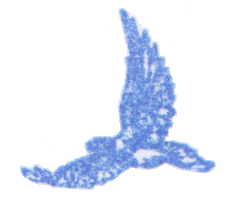 ОТВЕТСТВЕННОСТЬЮП О Л Ё Т617760, Пермский край,       г. Чайковский,Приморский бульвар, 32Б			тел.3-20-55, факс  3-28-29Е-mail:  politeh15@inbox.ru      ПРАВИЛА ЗЕМЛЕПОЛЬЗОВАНИЯ И ЗАСТРОЙКИсельского поселения Семилетовский сельсовет муниципального района Дюртюлинский район Республики Башкортостан г. Чайковский  .ДиректорВ.В. ПлеховГИПВ.О. Баженов